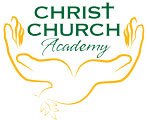 Writing and Grammar Skills OverviewYear 3: Glossary of Terms: Some = 80%+ Most = 90% Greater Depth for that year can use 100% accuracy. Time of year (half term) Writing targets Baseline (end of year 2 ARE) (Y2) ARE expectation (WT) Year 3 To use a range of co-ordination and subordination to join clauses. (WT)Demarcate sentences with exclamation marks; commas in a list apostrophes for contraction and apostrophes for singular possession. (WT)Be able to know the difference between a statement; question, command and exclamation. (Y2)Form Lower case, capital letters and digits correctly. (WT)Writing has a clear purpose to inform the reader (Narrative/real evets) To use phase 6 words of phonics- many being used and spelled correctly. (Y2) To use expanded noun phrases in their writing for description. (WT) Time of year (half term) Writing targets Autumn 1 To mostly use present and past tenses correctly and consistently. (90%+) (WT)Spell Y2 common exception words mostly correctly. (90%+) (WT)Begin to use adverbials of time. Maintain standard English forms a/an Time of year (half term) Writing targets Autumn 2To introduce and spell 20 of the year 3 common exception words. (Teachers discretion from y3/4 list) Begin to use diagonal and horizontal strokes to join some letters in their writing and be consistent in letter size. (WT)Time of year (half term) Writing targets Spring 1 Use the correct tense consistently including the present perfect. Can use some prefixes and suffixes appropriately. (80%) To use the full range of co-ordinating conjunctions and a wider range of subordinating conjunctions appropriately. Time of year (half term) Writing targets Spring 2 To introduce and spell a further 20 of the y3 common exception words. Spell the correct form of homophones. Can use expanded noun phrases to describe the setting and characters. Begin to use prepositional phrases of place. Begin to make simple additions, revisions and corrections to their writing using prompts. Time of year (half term) Writing targets Summer 1  Can use most prefixes and suffixes appropriately (90%+) To use horizontal and diagonal strokes to join some letters in their writing. Begin to use paragraphs to structure their writing. Time of year (half term) Writing targets Summer 2  To introduce and spell the remaining 20 Y3 common exception words. Write for both fictional and non-fictional purposes drawing on reading to inform vocabulary and grammar in their writing. Use appropriate prepositional phrases of place. Use simple organisational devices appropriately. Spell most words correctly adding prefixes and suffixes, spell the correct form of homophones and spell all common exception words correctly. (KS1 and Y3) Use the full range of punctuation taught at KS1 and Y3 mostly correctly. (90%+) 